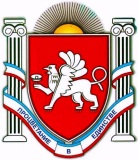 П О С Т А Н О В Л Е Н И Еот 01 марта 2018 №  114г. ДжанкойО внесении изменений в постановление администрации Джанкойского района от 15 марта 2016 года № 52 В соответствии с Федеральными законами от 06.10.2003 № 131-ФЗ «Об общих принципах организации местного самоуправления в Российской Федерации», от 06.10.1999 № 184-ФЗ «Об общих принципах организации законодательных (представительных) и исполнительных органов государственной власти субъектов Российской Федерации», Законов Республики Крым от 21.08.2014 №54-ЗРК «Об основах местного самоуправления в Республике Крым», от 09.01.2018 №460-ЗРК/2018 «О внесении изменений в отдельные законы Республики Крым», Уставом муниципального образования Джанкойский район администрация Джанкойского района Республики Крым п о с т а н о в л я е т :  1. Внести в постановление администрации Джанкойского района от                  15  марта 2016 года № 52 «О Комиссии по делам несовершеннолетних и защите их прав администрации Джанкойского района Республики Крым» следующие изменения:1) пункт 1.1. приложения № 2 постановления после слов «совершение преступлений и антиобщественных действий» дополнить словами «а также случаев склонения их к суицидальным действиям»;22) пункт 2.5. приложения № 2 постановления после слов «совершение преступлений и антиобщественных действий» дополнить словами «а также случаев склонения их к суицидальным действиям»;3) пункт 2.18. приложения № 3 постановления после слов «а также нарушений их прав и законных интересов» дополнить словами «их склонению к суицидальным действиям».2. Постановление вступает в силу со дня его официального обнародования на сайте администрации Джанкойского района Республики Крым (djankoiadm.ru)3. Контроль за исполнением настоящего постановления возложить на заместителя главы администрации Пономаренко А.А. Глава администрации Джанкойского района 					                       И.С. Федоренко РЕСПУБЛИКА КРЫМАДМИНИСТРАЦИЯ ДЖАНКОЙСКОГО РАЙОНААДМIНIСТРАЦIЯ ДЖАНКОЙСЬКОГО РАЙОНУ РЕСПУБЛІКИ КРИМКЪЫРЫМ ДЖУМХУРИЕТИ ДЖАНКОЙ БОЛЮГИНИНЪ ИДАРЕСИ